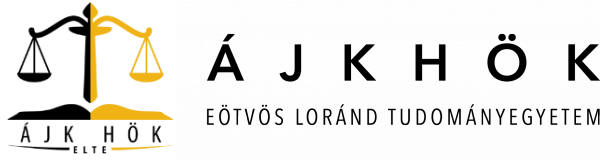 Alelnöki beszámoló 2017. MÁRCIUS - ÁPRILISSimon András  Tudományos és kulturális ügyekért felelős alelnökELTE Állam-és Jogtudományi Kar Hallgatói ÖnkormányzatBIZOTTSÁGI ESEMÉNYEK -TAGFELVÉTEL	Az elmúlt két hónap legjelentősebb eseménye a bizottsági munkát érintő eseménye kétséget kizáróan a tagfelvétel volt; a Szociális, Oktatási, Integrációs alelnökök, valamin az esélyegyenlőségi referens által kiírt pályázat mellet a Kulturális szekció is hirdetett felvételt, melynek eredményeként 10 új tagot köszönthetünk a bizottságban. A felvettek névsora a következő:Boda Emma
Csonka Blanka
Heller Z. Péter
Hetyési Anna
Kónya Fruzsina
Kubits Áron
Szabó Debóra
Szakmári Anna Zsófia
Tanner Balázs
Varga Dominika Kincső
BIZOTTSÁGI ÜLÉSEKMárcius hónapban egy, míg áprilisban két alkalommal kerítettünk sort bizottsági ülésre, hisz számos, április- májusi programmal kapcsolatban volt szükség személyes konzultációkra; ilyen volt mind a Pubquiz, a Puzsér x Nagypál mind a Star Wars est, a legjelentősebb egyezetetésre azonban a szabadegyetem és a Kari Nap kapcsán volt szükség; ezek igényli ugyanis a legtöbb operatív feladatot, melynek kapcsán feladatköröket alakítottunk, s beosztottunk azokhoz felelősöket is. Ezen kívül az új és régi tagok számára tartottunk egy csapatépítő-ismerkedő estet is.RENDEZVÉNYEINK –HARRY POTTER – A MÁSODIK FELVONÁSAz előadásra március 26-án került sor, melynek keretében Hoffman István és Tóth Csaba Tanár Urak vezettek be minket a Legendás állatok és megfigyelésük című film jogi és politikai töltetű rejtelmeibe. az előadásról videófelvétel is készült, mely hamarosan megtekinthető lesz a Hallgatói önkormányzat youtube csatornáján!https://www.facebook.com/events/1156878737767749/ELSŐ ELTE ÁJK PUB QUIZA márciusi TAG rendezvény elé rendhagyó bemelegítéssel készült bizottságunk: csapatokban indulhattatok el az első ELTE ÁJK PubQuizen, ahol történelmi, irodalmi, földrajzi, zenei, matematikai és filmes kérdések kapcsán kellett megcsillogtatnotok tudásotok. A rendezvény igazán sikeres volt, másfélszeres túljelentkezést regisztráltunk, s a visszajelzések alapján a jövőben folytatódni fog a quiznight rendezvénysorozatként!https://www.facebook.com/events/228480700891454/PUZSÉR X NAGYPÁL: AZ ÖT LEGJOBB TÁRGYALÓTERMI DRÁMAA teltházas előadáson öt filmrészlettel szemléltetve előadóink, Puzsér Róbert és Nagypál Szabolcs Tanár úr bemutatták a Ne bántástok a feketerigót, A vád tanúja, A dicsőség ösvényei, A vihar kapujában, valamint a 12 dühös ember című filmeket, bemutatva, hogyan is közelíti meg a filmművészet a jogi szakmát, annak mely sajátosságait, hibáit viszik vászonra a 20. század rendezői.https://www.facebook.com/events/1082614705175974/STAR WARS EST AZ ÁJK-NMájus másodikán került megrendezésre a Jog és Politika a Fantasykban és Scifikben előadássorozat utolsó rendezvénye, mely egy messzi messzi galaxisba kalauzolta a résztvevőket. A megszokottól eltérően most nem kettő, hanem három előadónk is elemezte a képzeletbeli világ politikai-jogi helyzetét: Kisteleki Károly, Tóth Csaba és Hoffman István Tanár Urak mondtak ítéletet a galaktikus köztársaság, a halálcsillag, a jedi rend, és a méltatlanul elhanyagolt Padmé Amidala felett. Videófelvétel erről az előadásról is készült.https://www.facebook.com/events/1818831661771502/ELŐKÉSZÜLETBEN -SZABADEGYETEMA tudományos és kulturális bizottság egyre több tagját érintik a szabadegyetemmel kapcsolatos feladatok; fellépők meghívása, csoportvezetői közreműködés, valamint logisztikai jellegű, és előkészítő feladatok. Ezzel kapcsolatban kéthetente mi, szervezők személyes konzultációt tartunk, az apróbb részretekről pedig online értekezünk.https://www.facebook.com/events/1152437844854361/ELTE ÁJK KARI NAP & SZENT IVÓ JÓTÉKONYSÁGI ITALPULTJelenleg ez a feladat köti le a legtöbb figyelmet a bizottság, s a hallgatói önkormányzat részéről is: szinte minden bizottság teljes odaadással dolgozik azon, hogy minél színvonalasabb rendezvényt hívhassunk életre, s a hallgatók szórakozását egybeköthessük egy fontos ügy segítésével, a Trappancs alapítvány támogatásával.https://www.facebook.com/events/294473637673965/EGYÉB -Az elmúlt két hónap minden rendes és rendkívüli karácsonyi előadásán részt vettem, a heti rendszerességgel megrendezésre kerülő  HÖK elnökségi ülések közül pedig csak a március 26-i alkalmat hagytam ki: távolmaradásomat a Harry Potter eseményen moderátori körben történő részvételem indokolta.JUTTATÁSAz alelnöki munkámért mindkét hónapban díjazásban részesültem. Bármilyen, a Hallgatói Önkormányzattal és a Tudományos és kulturális Bizottsággal kapcsolatos kérdéseiteket szívesen fogadom a tudomanyos@ajkhok.elte.hu , a kulturalis@ajkhok.ele.hu  vagy a simonandras@caesar.elte.hu e-mail címeken.Simon András
ELTE ÁJK HÖK
Tudományos és kulturális ügyekért felelős alelnök